ПОСТАНОВЛЕНИЕ №914.03.2024 года                                                                                                          а. Пшичо "Об утверждении Программы профилактики рисков причинения вреда (ущерба) охраняемым законом ценностям при осуществлении муниципального контроля в сфере благоустройства на территории МО "Хатажукайское сельское поселение на 2024 год"На основании Федерального закона от 31.07.2020 года N 248-ФЗ "О государственном контроле (надзоре) и муниципальном контроле в Российской Федерации",ПОСТАНОВЛЯЮ:1. Утвердить Программу профилактики рисков причинения вреда (ущерба) охраняемым законом ценностям при осуществлении муниципального контроля в сфере благоустройства на территории МО "Хатажукайское сельское поселение" (далее - Программа), согласно приложения к настоящему постановлению.2. Разместить настоящее постановление на официальном сайте Хатажукайское сельского поселения в сети "Интернет".3. Постановление вступает в силу со дня обнародования.4. Контроль за исполнением настоящего постановления оставляю за собой.Глава администрации МО"Хатажукайское сельское поселение"                                                                            А.А. Карашаев ПРИЛОЖЕНИЕк постановлению МО "Хатажукайское сельское поселение" от 14.03.2024г. N 9Программапрофилактики рисков причинения вреда (ущерба) охраняемым законом ценностям при осуществлении муниципального контроля в сфере благоустройства на территории МО "Хатажукайское сельское поселение"1. Муниципальный контроль в сфере благоустройства на территории МО " Хатажукайское сельское поселение" осуществляется в соответствии с Федеральным законом от 31.07.2020 N 248-ФЗ "О государственном контроле (надзоре) и муниципальном контроле в Российской Федерации", Федеральным законом от 11.06.2021 N 170-ФЗ "О внесении изменений в отдельные законодательные акты Российской Федерации в связи с принятием Федерального закона "О государственном контроле (надзоре) и муниципальном контроле в Российской Федерации", Федеральным законом от 06.10.2003 N 131-ФЗ "Об общих принципах организации местного самоуправления в Российской Федерации", Уставом МО " Хатажукайское сельское поселение".2. Муниципальный контроль в сфере благоустройства на территории МО " Хатажукайское сельское поселение" осуществляет администрация МО " Хатажукайское сельское поселение" (далее - орган муниципального контроля).3. В соответствии с Положением о муниципальном контроле в сфере благоустройства на территории МО " Хатажукайское сельское поселение" (далее Положение о контроле), муниципальный контроль в сфере благоустройства осуществляется в форме проведения внеплановых проверок соблюдения Правил благоустройства территории муниципального образования "Хатажукайское сельское поселение", требований к обеспечению доступности для инвалидов объектов социальной, инженерной и транспортной инфраструктур и предоставляемых услуг, информирования и консультирования физических и юридических лиц, проживающих и (или) осуществляющих деятельность на территории МО " Хатажукайское сельское поселение", об установленных Правилах благоустройства.В рамках муниципального контроля в сфере благоустройства осуществляется выявление и предупреждение правонарушений в области благоустройства территории МО " Хатажукайское сельское поселение".4. До 2022 года муниципальный контроль в сфере благоустройства на территории МО " Хатажукайское сельское поселение" не осуществлялся.Настоящая Программа разработана на 2024 год и определяет цели, задачи и порядок осуществления администрацией МО " Хатажукайское сельское поселение" профилактических мероприятий, направленных на предупреждение нарушений обязательных требований в сфере благоустройства территории МО " Хатажукайское сельское поселение".Целями профилактической работы являются:- стимулирование добросовестного соблюдения обязательных требований в сфере благоустройства всеми контролируемыми лицами;- устранение условий, причин и факторов, способных привести к нарушениям обязательных требований и (или) причинению вреда (ущерба) охраняемым законом ценностям;- доведение обязательных требований до контролируемых лиц, повышение информированности о способах их соблюдения.Задачами профилактической работы являются:- укрепление системы профилактики нарушений обязательных требований в сфере благоустройства;- выявление причин, факторов и условий, способствующих нарушениям обязательных требований, разработка мероприятий, направленных на устранение таких причин;- повышение правосознания и правовой культуры юридических лиц, индивидуальных предпринимателей и граждан.5. При осуществлении муниципального контроля в соответствии с Положением о контроле могут проводиться следующие виды профилактических мероприятий:- информирование;- консультирование.6. Показатели результативности и эффективности настоящей программы:РЕСПУБЛИКА АДЫГЕЯМуниципальное образование«Хатажукайское сельское поселение»385462, а. Пшичо, ул. Ленина, 51тел.9-31-36Факс (87773) 9-31-36e-mail: dnurbij @ yandex.ruАДЫГЭ РЕСПУБЛИКХьатыгъужъкъое муниципальнэ     къоджэ псэупIэ чIыпIэм изэхэщапI385462, къ. Пщычэу,           ур.Лениным ыцI,51, тел. 9-31-36, тел. Факс (87773) 9-31-36e-mail: dnurbij @ yandex.ruN п/пНаименование мероприятияСрок реализации мероприятияОтветственный исполнитель12341Информирование.Размещение на официальном сайте администрации МО " Хатажукайское сельское поселение" в сети "Интернет" соответствующих сведений, содержащих обязательные требования, оценка соблюдения которых является предметом муниципального контроля.Весь периодЗаместитель главы администрации МО " Хатажукайское сельское поселение"2Информирование физических и юридических лиц по вопросам соблюдения обязательных требований, в том числе посредством разработки и опубликования руководств по соблюдению обязательных требований, разъяснительной работы в СМИ и иными способами.В случае изменения обязательных требований - подготовка и распространение комментариев о содержании новых нормативных правовых актов, устанавливающих обязательные требования, внесенных изменениях в действующие акты, сроках и порядке вступления их в действие, а также рекомендаций о проведении необходимых организационных, технических мероприятий, направленных на внедрение и обеспечение соблюдения обязательных требованийВ течение года, по мере необходимостиЗаместитель главы администрации МО " Хатажукайское сельское поселение"3Консультирование в устной либо письменной форме контролируемых лиц или их представителей по вопросам соблюдения обязательных требований в сфере благоустройстваВ течение года по мере поступления обращенийЗаместитель главы администрации и специалист администрации МО " Хатажукайское сельское поселение"Наименование показателяЗначение показателяИнформированность подконтрольных субъектов о содержании обязательных требованийне менее 60% опрошенныхПонятность обязательных требований, их однозначное толкование подконтрольными субъектами и должностными лицами муниципального контроляне менее 60% опрошенныхИнформированность подконтрольных субъектов о порядке проведения проверок, правах подконтрольных субъектов при проведении проверкине менее 60% опрошенныхВыполнение профилактических мероприятий, согласно пункту 5 настоящей Программы100% мероприятий, предусмотренных пунктом 5 настоящей Программы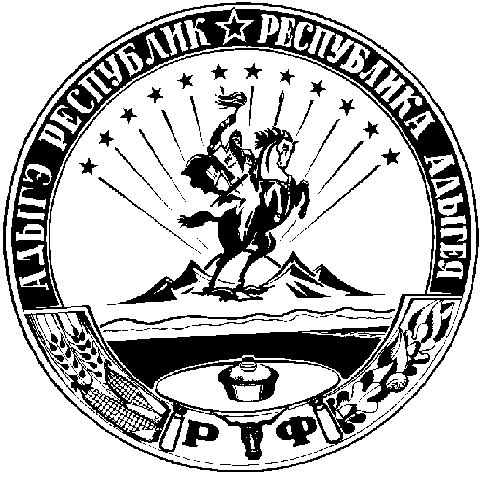 